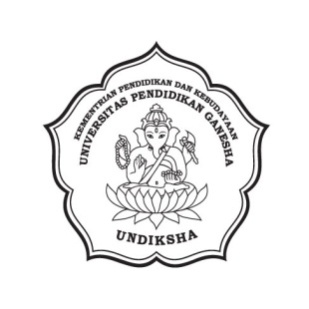 FAKULTAS TEKNIK DAN KEJURUANUNIVERSITAS PENDIDIKAN GANESHAMengetahuiMata Kuliah 	: Manajemen Industri						Ketua Jurusan,Kode			: PTM 1234							Kredit		: 2 SKSSemester 		: IVPengasuh		: I Nyoman Pasek Nugraha, S.T., M.T.											Dr. Kadek Rihendra D, S.T.,M.T.												NIP. 19791201 200604 1 001JURUSAN PENDIDIKAN TEKNIK MESIN2015SilabusA. IdentitasJurusan		: Pendidikan Teknik Mesin									Kredit			: 2 SKSMata Kuliah	: Manajemen Industri								          Semester		: IVKode		: PTM 1234											Prasyarat   		: B. Standar Kompetensi LulusanMengetahui dan memahami sistem manajemen industri secara menyeluruhC. DeskripsiREFERENSI :1. Khurmi and Gupta . Theory of Machine Element. New Delhi : Eurasin Publishery.2. Spott, MF, Design of Machine Elemen, Tokyo: Prentice Hall 19733. Hacl, AS & Holowenko AR. Machine Design, New York: Mc Graw Hill, 19774. Gustaf Niemann : Machine Element, Design and Calcution, Vol I & II, Springer Verlag.5. Phelan : Fundamental of Mechanical Design, Mc Graw Hill.6. Sularso, Dasar Perencanaan dan Pemilihan Elemen Mesin, Jakarta: Pradya Paramita1983.7. Mechanical Engineering Design, Joseph Edward Shigley, Mc Graw Hill 1986Singaraja, 7 September 2015Team Dosen Pengampu,Dr. Kadek Rihendra D, S.T.,M.T. 					Ketut Gunawan, S.T., M.T.NIP. 19791201 200604 1 001					NIP. 197912232015 041 002No.Standar KompetensiKompetensi DasarDeskripsi Isi(1)(2)(3)(4)1Mahasiswa dapat  memahami tentang manajemen perusahaanMahasiswa memahami  :Fungsi manajemen Unsur manajemen Tanggung jawab seorang managerPengertian manajemen perusahaan Fungsi manajemen Unsur manajemen perusahaan Tanggung jawab manajemen perusahaan 2Mahasiswa memahami kepemimpinan perusahan dan dapat merencanakan serta mengorganisir manajemen perusahaanMahasiswa memahami :Jiwa kepemimpinan perusahaan Dapat merencanakan langkah-langkah manajemen perusahaan Dapat berorganisasi dalam manajemen perusahaanKepemimpinan manajemen perusahaan Perencanaan manajemen perusahaan Pengorganisasian manajemen perusahaan Pengawasan manajemen perusahaan3Mahasiswa memahami bentuk atau macam-macam manajemen perusahaanMahasiswa secara profesional dalam menangani usaha dalam pengaturan manajemen perusahaanManajemen Produksi Manajemen MarketingManajemen Keuangan Manajemen Sumber daya manusia 4Mahasiswa memahami asas-asas pengambilan keputusanMahasiswa dapat mengerti :Arti pembuatan keputusan Asas pembuatan keputusan Langkah-langkah pengambilan keputusan Mencari pemecahan yg mungkinAsas pembuatan keputusan Jenis keputusan5Mahasiswa memahami dalam merencanakan produksi dan pengendalian produksiAgar mahasiswa memahami :Perencanaan produksi Sasaran produksi Penjadwalan produksi Pengendalian produksi Metode sistemPerencanaan dan pengendali produksi Fungsi perencanaan produksi Prosedur perencanaan dan pengendalian produksi 6Mahasiswa memahami mutu barang harus dapat dipertanggung jawabkanAgar mahasiswa dapat :Merencanakan biaya produksi dan mengendalikan biaya produksiDpt memutuskan biaya-biaya yg dibutuhkan dalam memproduksiDapat membuat konsep-konsep biaya tenaga kerjaOrganisasi untuk pengendalian mutuStandar mutu Tanggung jawab terhadap mutu Pemeriksaan Keandalan7Mahasiswa dapat mengetahui dan memahami  poros dan pasakMahasiswa dapat mengetahui dan memahami pengertian shaft, axle,fungsi sertapenggunaannyaMahasiswa dapat menghitung kekuatan poros gandar dan transmisiMahasiswa dapat mengetahui klasifikasi, fungsi dan macam-macam pasakMahasiswa dapat menghitungkekuatan dari bermacam macam bentuk pasak1. Pengertian dan klasifikasi pasak2.  Macam-macam pasak3.  Fungsi dan pemakaian pasak4. Perhitungan kekuatan pasak